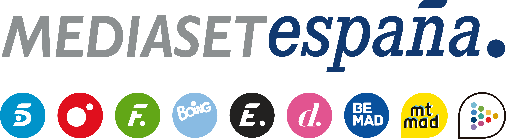 Madrid, 19 de enero de 2024Entrevista a Luca Onestini, primer expulsado, y el conato de abandono de Lucía, en ‘GH DÚO. El Debate’Este domingo (22:00h.), con Ion Aramendi, en una entrega en la que Ana María Aldón recibirá una emotiva sorpresa y los concursantes afrontarán en directo la actuación final de la prueba semanal.El dilema de Lucía y sus motivos para plantearse abandonar el reality; y la sorpresa que recibirá Ana María Aldón cuando descubra que podrá ver a su hija Gema y hablar con ella, centrarán buena parte de la atención de la segunda entrega de ‘GH DÚO. El Debate’, que Ion Aramendi conducirá este domingo 21 de enero (22:00 horas) y que arrancará antes con contenido exclusivo para los suscriptores de Mitele PLUS.Durante la gala, los concursantes darán su opinión sobre el participante de la casa de Guadalix de la Sierra que desean que sea el expulsado. Albert Infante, por su parte, jugará un singular papel en plató vinculado a la ‘Fiesta del futuro’ celebrada la noche del pasado viernes.Además, Luca Onestini acudirá al plató para compartir con Ion Aramendi sus emociones y sentimientos tras ser expulsado del reality. También verá diversos vídeos sobre lo que Lucía y Mayka hablan de él y revelará su opinión sobre la afirmación de Lucía, en la que asegura que si ella quisiera sería capaz de conquistarle.Por otra parte, los concursantes se jugarán en directo el presupuesto de la semana realizando una espectacular coreografía en honor a la Tierra, con el objeto de concienciar a los espectadores sobre el calentamiento global. Esta actuación será la conclusión de la prueba semanal y serán los espectadores los que decidan el resultado con sus votos a través de la app de Mitele.